南京明辉建设集团宁明辉字【2017】21号转发区建设局《关于2017年上半年度建筑起重机械专项检查情况的通报》公司各部门、项目部：现将溧水区城乡建设局《关于2017年上半年度建筑起重机械专项检查情况的通报》（溧建字【2017】40号）文转发给你们，请认真遵照执行。南京明辉建设集团二〇一七年四月二十八日主题词：起重机械   专项检查   通报 抄报：公司总经理  副总经理南京明辉建设集团综合办公室印发                                      2017年4月28日印发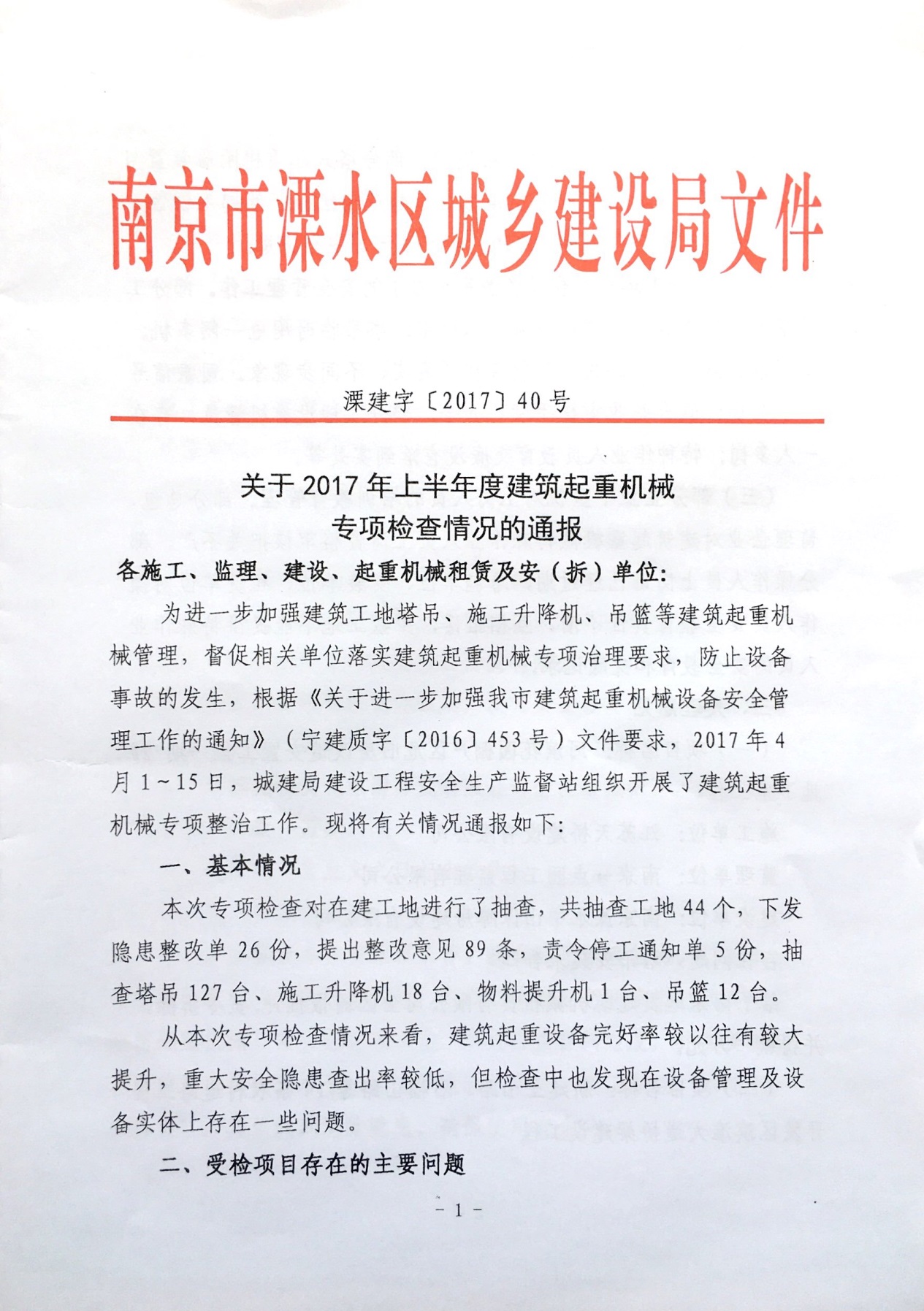 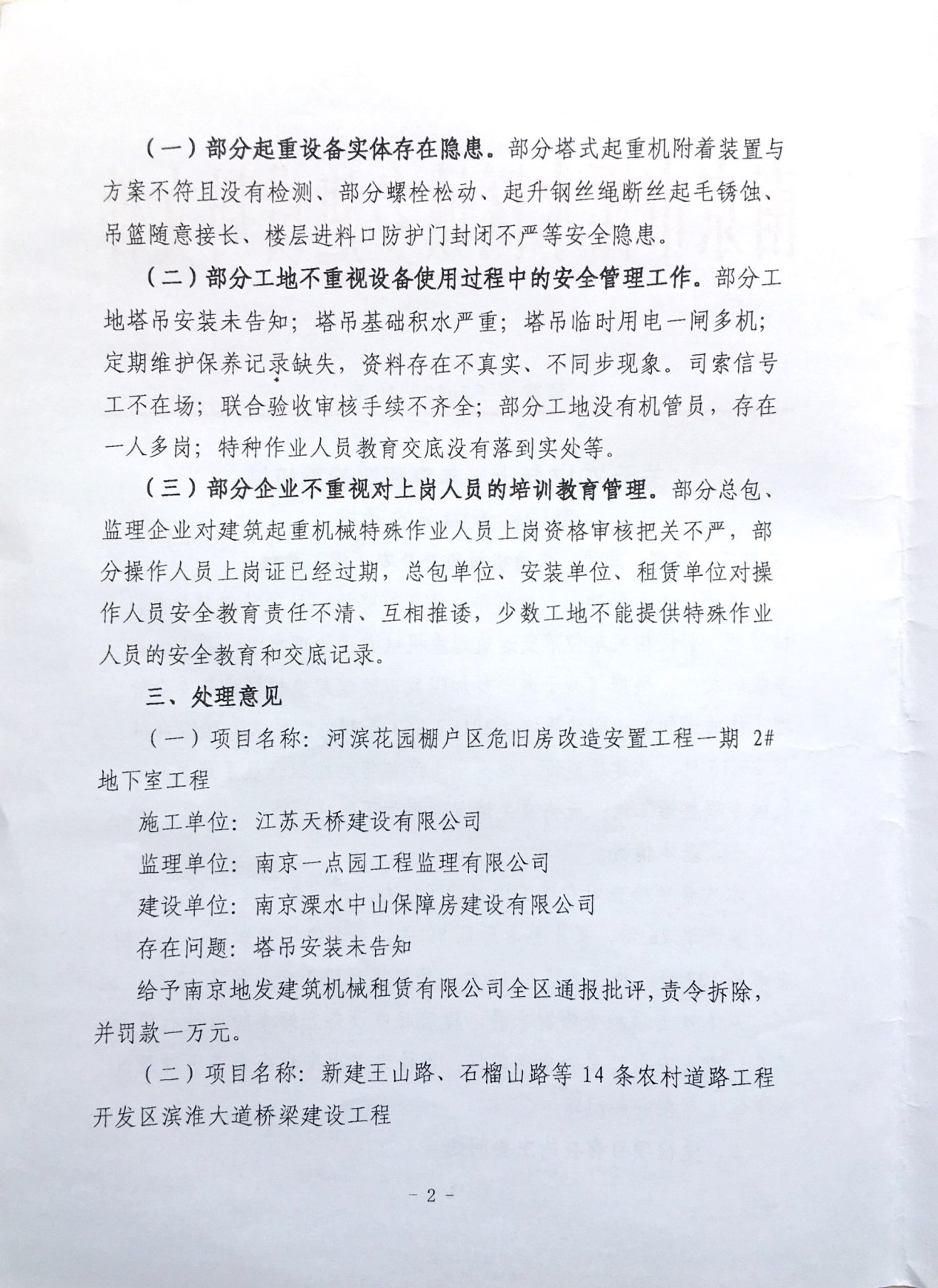 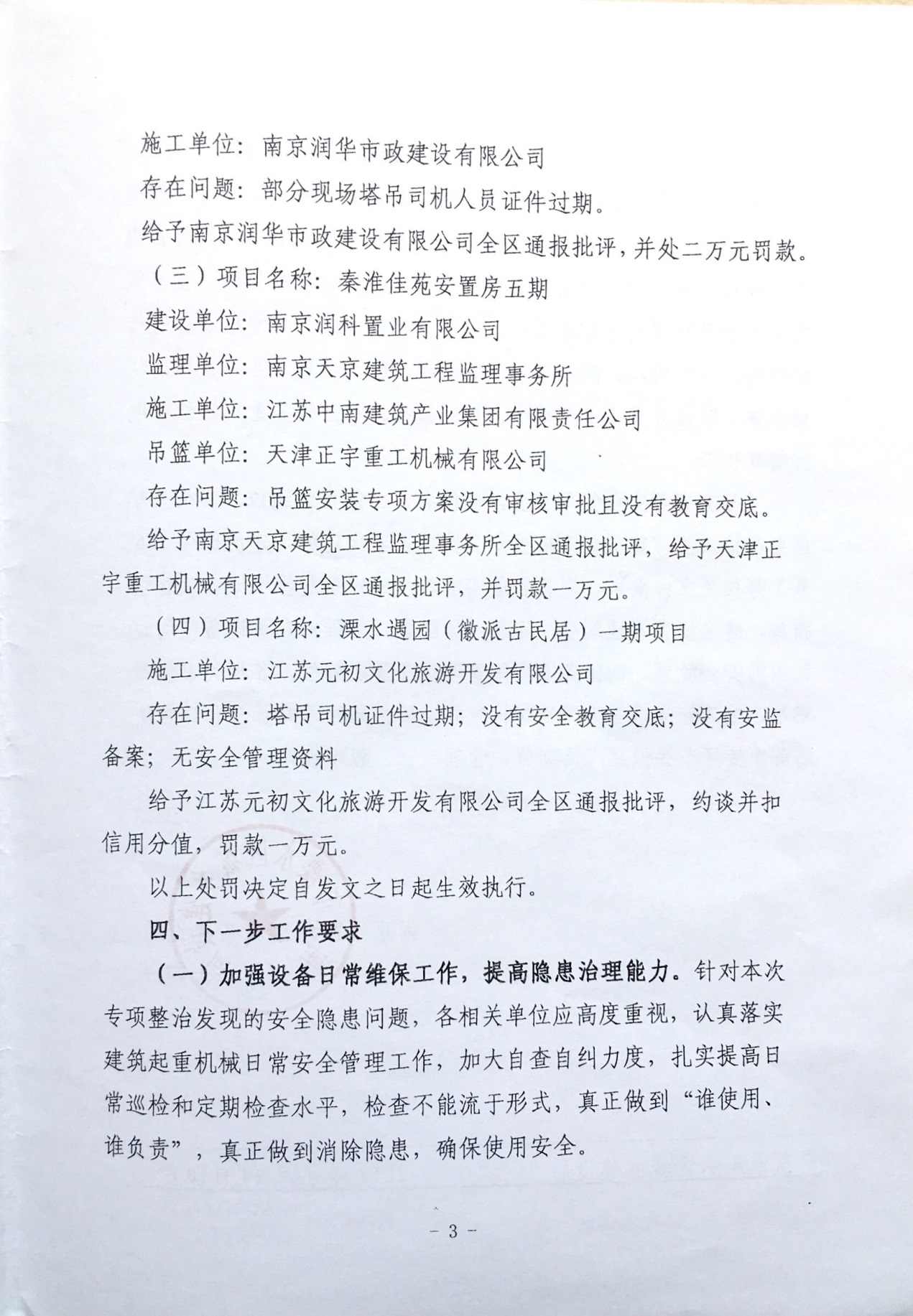 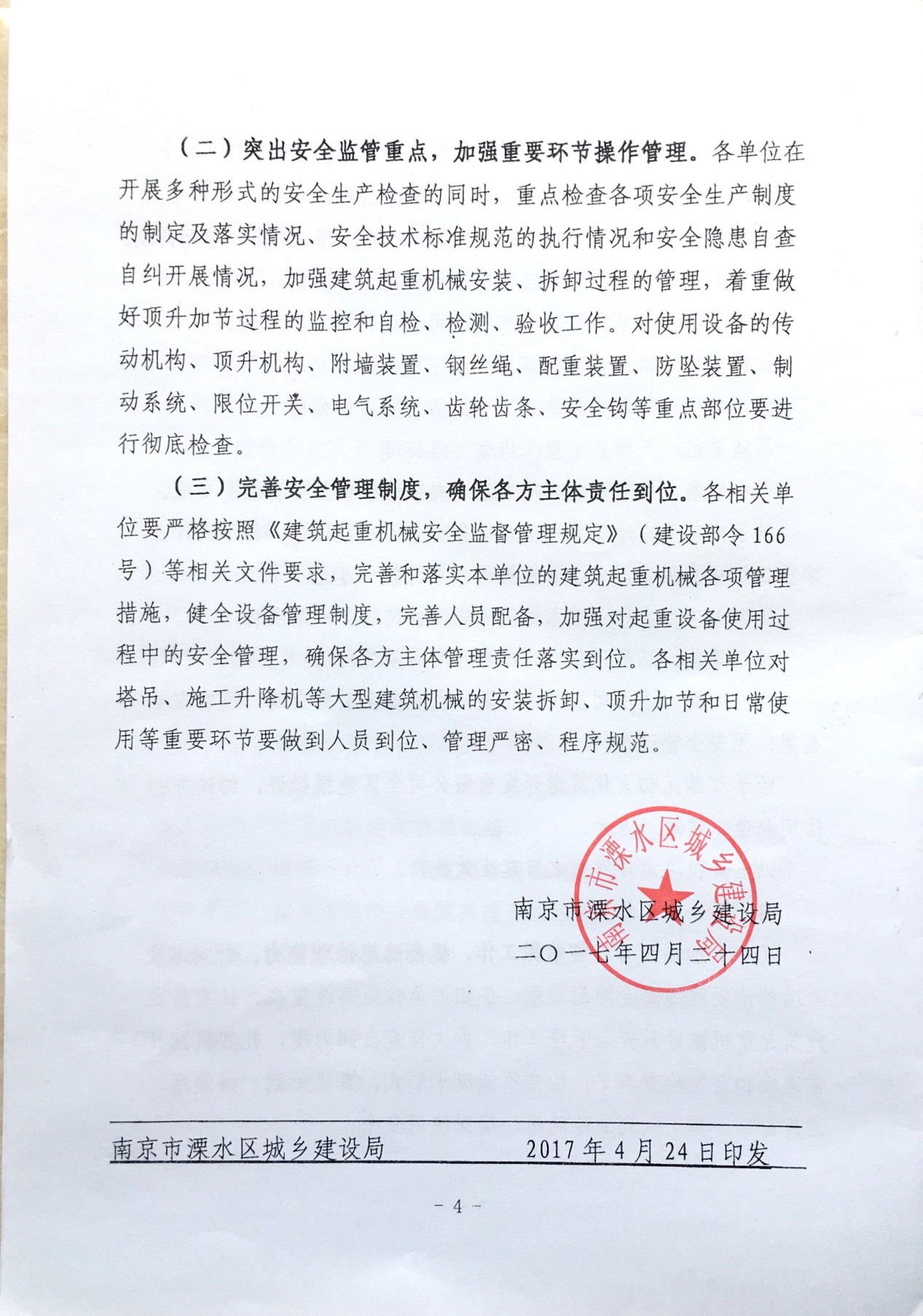 